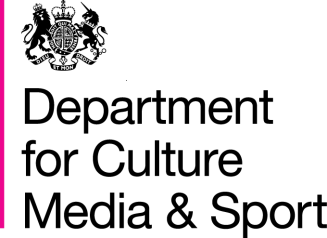 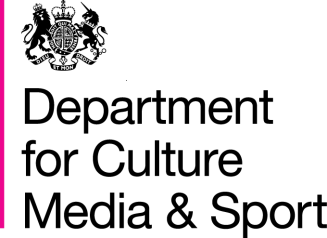 GVA of DCMS SectorsBackground This release provides an estimate of the contribution of DCMS sectors to the UK economy, measured by gross value added (GVA) at basic prices. The release is being published to provide details of the basis for the estimate quoted by the Secretary of State for Culture, Media and Sport in the CMS Select Committee hearing on 9 September 2015. The estimate is based on published data and definitions where possible. Where no previously published data are available additional analysis has been undertaken by DCMS using the Annual Business Survey (aGVA). There are differences in the time periods and definitions of estimates, as a result assumptions have been made to enable production of an estimate of total GVA for DCMS sectors. It is intended that further development work will be undertaken leading to an annual statistical release detailing the contribution of DCMS sectors to the UK Economy. The current estimate should be viewed as provisional and is subject to revisions. SummaryIt is estimated that in 2013 the contribution of DCMS sectors to the UK economy (GVA) was 16 per cent, or £238bn. GVA of “DCMS sectors” has been defined as the GVA for the sectors which DCMS has policy responsibility for. Estimates for each of these sectors are shown in table 1. Table 1: GVA contribution by DCMS sector,To calculate an estimate for the combined contribution of DCMS sectors the overlap between sectors has been taken into account, resulting in an estimate of 16 per cent. More details of the sources of data and assumptions made are provided in Annex A.Annex A: Sources and assumptions  This Annex provides details of data sources and assumptions used to produce an estimate of GVA for DCMS sectors. The analysis is a best estimate and where possible makes use of Official Statistics. It has been supplemented by analysis of the Annual Business Survey. There are differences in time scales and methodologies for different sectors. Table A1 sets out the source of estimates for each sector. 
Table A1: Source of GVA sector estimatesThe separate sector estimates shown in table A1 have a number of areas of overlap. The most significant of these are: All of Telecoms (SIC 61) is included in the Digital. There is considerable overlap between the industries included in the Digital and the Creative Industries (e.g. SIC 58 Publishing Activities and SIC 59 Motion picture, video and television programme production, sound recording and music publishing activities). See Annex B for further details.Sport betting (estimated to be £3,298m) is included in Sport and in Gambling. Telecoms is the second largest contributor to Sport (2012) after “Sporting Activities” (which includes sport betting), contributing £3,207m.Taking account of these overlaps gives an estimate of 16 per cent (£238bn) for the overall contribution of DCMS sectors to UK GVA in 2013, see figure A1 and table A2.  Figure A1: GVA for DCMS sectors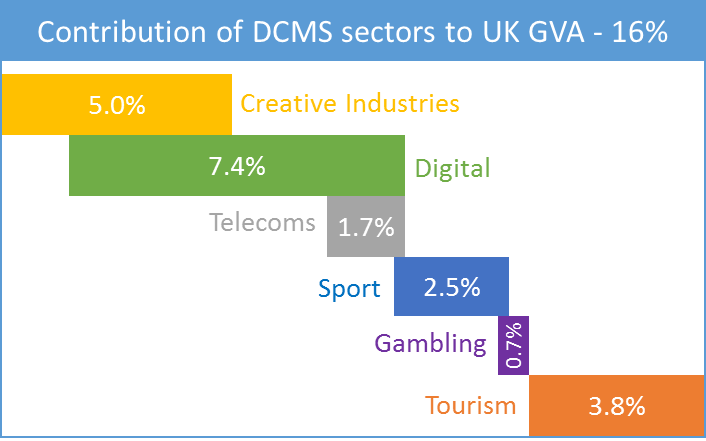 Table A2: Total GVA for DCMS sectorsThis estimate is provisional and subject to change following planned developments and revisions to source data. For example:There are differences in the time periods used in the estimates. Sector estimates based on 2012 are likely to be higher in 2013 (if they follow the trend of the wider economy). This would lead to a small increase in “DCMS GVA” for 2013.While the most significant areas of overlap across sectors have been addressed some smaller areas of overlap remain. DCMS will undertake further work to quantify these. This development would reduce the estimated “DCMS GVA”.The estimate includes GVA for the Creative Industries. DCMS is working to develop a measure of GVA for the Creative Economy (i.e. including creative work outside the creative industries). This change would increase “DCMS GVA”.There may be revisions to source data, for example the Tourism estimate for 2013 is based on modelled data (now-casting) and is therefore likely to be revised in 2016 when new data become available. Any feedback on this publication and development plans would be welcome. Please email evidence@culture.gov.uk.Annex B Digital definitionThe table below shows which Standard Industrial Classification (SIC) codes have been used to estimate GVA for Digital. These are based on the UN/OECD definition of ICT and Content and Media. It also shows which codes are also included in the Creative Industries or Telecoms. More details of all SIC codes is available here:http://www.neighbourhood.statistics.gov.uk/HTMLDocs/SIC/ONS_SIC_hierarchy_view.html. 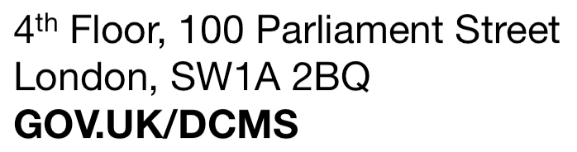 Sector YearValue (£m)% UK GVASport2012£38,8912.5%Tourism2013£58,7003.8%Gambling2012£10,6350.7%Telecoms2013£25,7261.7%Creative Industries2013£76,9095.0%Digital2013£113,2167.4%Total UK GVA2013£1,525,304100.0%Sector YearValue (£m)% UK GVASourceNotesSport2012£38,8912.5%Published Official Statistics - DCMS commissioned Sport Satellite AccountLatest published data relate to 2012.Tourism2013£58,7003.8%Published Official Statistics - DCMS commissioned Tourism Satellite AccountNow-casting used for published estimate for 2013.Gambling2012£10,6350.7%Published Official Statistics - ONS Supply Use Tables (SIC 92, Gambling and Betting Activities)Latest published data relate to 2012.Telecoms2013£25,7261.7%Analysis of Annual Business Survey (aGVA, SIC 61)Estimate produced for consistency with Digital (2013) estimate, which includes all of Telecoms.ONS Supply Use Tables value for Telecommunications (SIC 61) 2012 GVA is £24,666m.Creative Industries2013£76,9095.0%Published Official Statistics - DCMS Creative Industries Economic EstimatesBased on analysis of Annual Business Survey (aGVA).Digital 2013£113,2167.4%Analysis of Annual Business Survey aGVA6.Estimate produced by DCMS for this analysis. See Annex B for Definition of industries included in Digital. These are based on the UN/OECD definition of ICT and Content and Media. These are provisional and subject to change.Total UK GVA2013£1,525,304100.0%ONS Blue Book (ABML)SectorValue (£m)% UK GVACreative, Digital, Telecoms2013£135,8628.9%Sport (ex. sport telecoms)2012£35,6842.3%Gambling (ex. sport betting)2012£7,3370.5%Tourism2013£58,7123.8%Total DCMS Sectors-£237,59515.6%Total UK GVA2013£1,525,304100.0%SICDescriptionOverlap with:Overlap with:SICDescriptionCreative IndustriesTelecoms26.11Manufacture of electronic components26.12Manufacture of loaded electronic boards26.20Manufacture of computers and peripheral equipment26.30Manufacture of communication equipment26.40Manufacture of consumer electronics26.80Manufacture of magnetic and optical media46.51Wholesale of computers, computer peripheral equipment and software46.52Wholesale of electronic and telecommunications equipment and parts58.11Book publishing*58.12Publishing of directories and mailing lists*58.13Publishing of newspapers*58.14Publishing of journals and periodicals*58.19Other publishing activities*58.21Publishing of computer games*58.29Other software publishing*59.11Motion picture, video and television programme production activities*59.12Motion picture, video and television programme post-production activities*59.13Motion picture, video and television programme distribution activities*59.14Motion picture projection activities*59.20Sound recording and music publishing activities*60.10Radio broadcasting*60.20Television programming and broadcasting activities*61.10Wired telecommunications activities*61.20Wireless telecommunications activities*61.30Satellite telecommunications activities*61.90Other telecommunications activities*62.01Computer programming activities*62.02Computer consultancy activities*62.03Computer facilities management activities62.09Other information technology and computer service activities63.11Data processing, hosting and related activities63.12Web portals63.91News agency activities63.99Other information service activities n.e.c.95.11Repair of computers and peripheral equipment95.12Repair of communication equipment